Открытый урокАнглийский язык4 классТема “Means of transport”Дата: 28.11.2022Учитель: Дегтярева М.С.Цель: научиться использовать тематическую лексику и грамматические конструкции для решения коммуникативной задачи (предложить вид транспорта, на котором можно добраться для места назначения)Задачи: познакомиться с основными видами транспорта; с грамматическими конструкциями:  Let’s go …, by bus, How shall we go to …?, построить предложения по образцу письменно/устно; решить кроссвордИспользуемый материал: учебный видеофильм, раздаточный материал с заданиями, учебник “Forward” (часть 1), смайлики, сувениры для победителей квест-игрыИспользуемые технические средства: медиацентр, ноутбуки для работы на платформе РЭШ (урок 37, 8 класс тренировочное упражнение 1)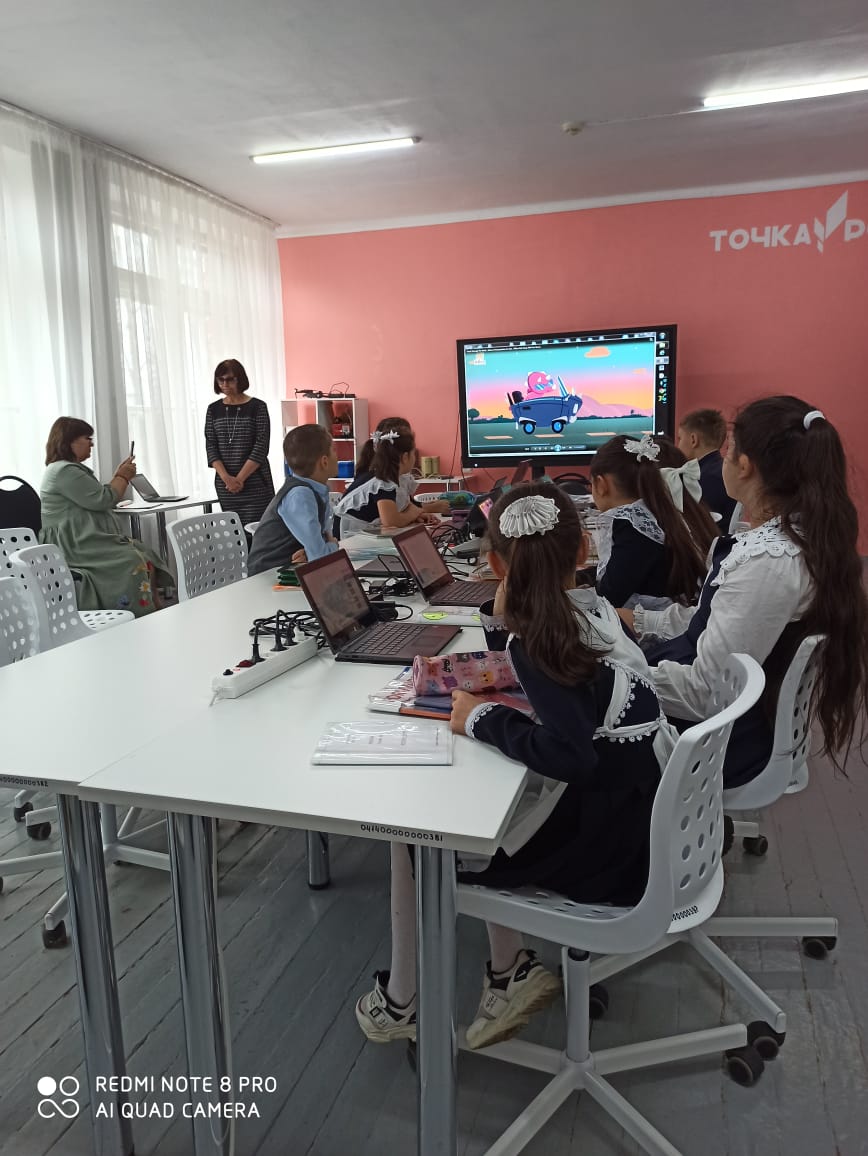 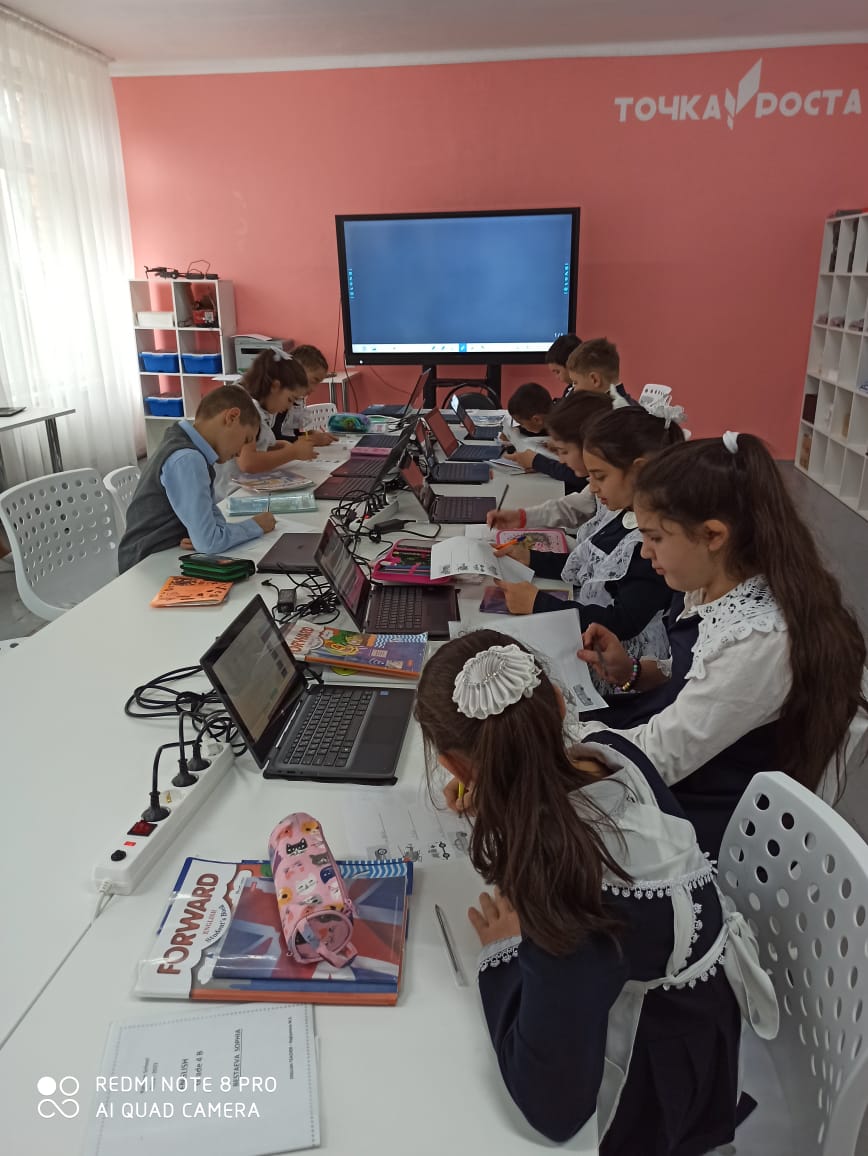 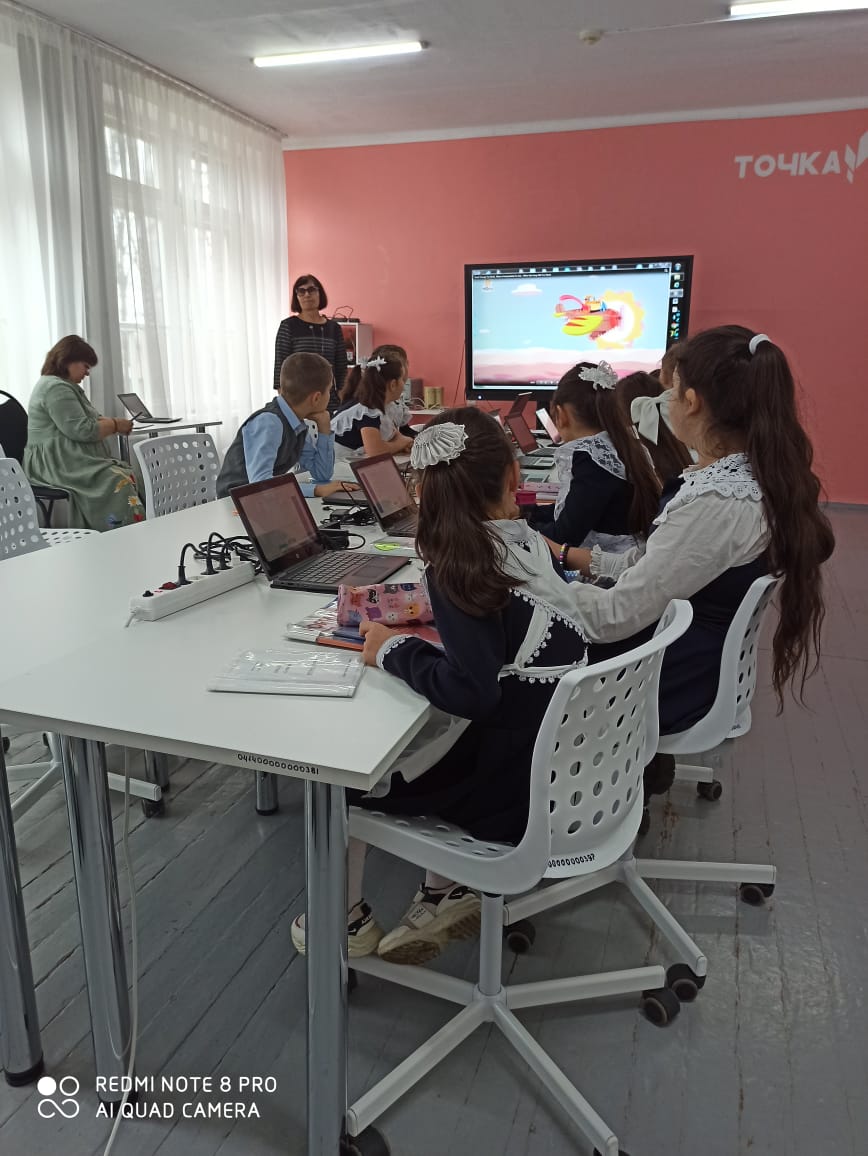 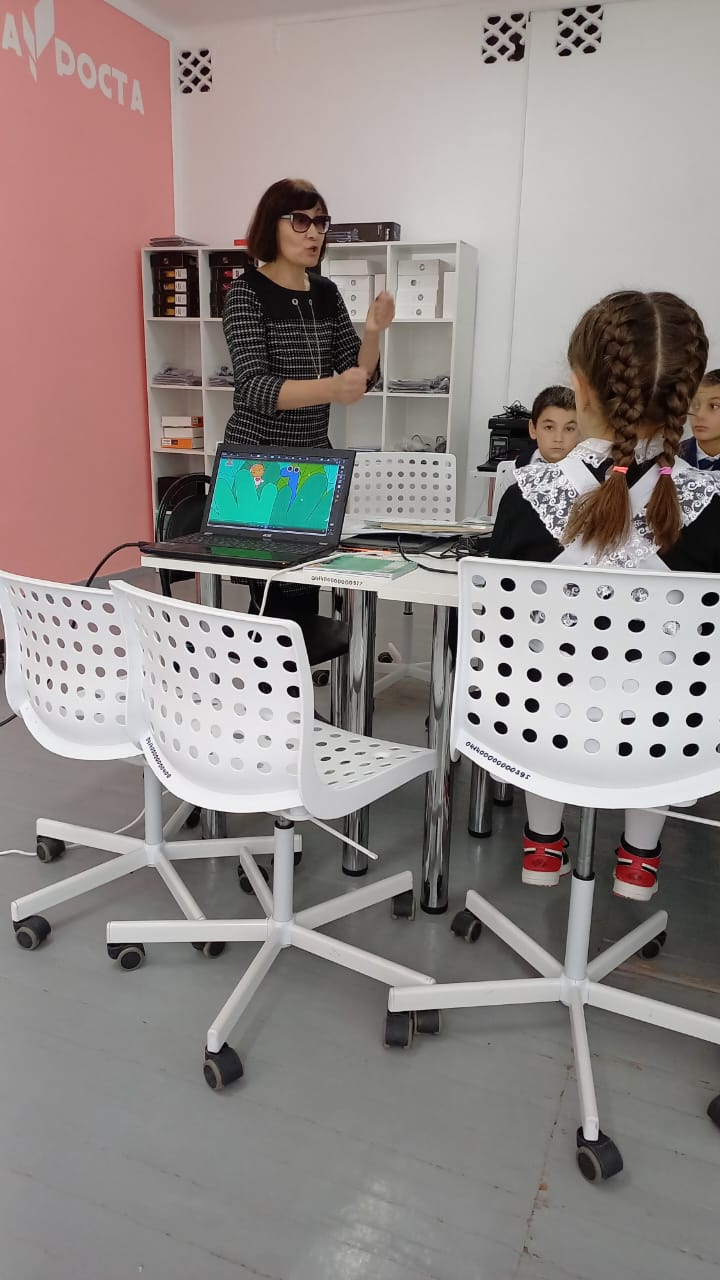 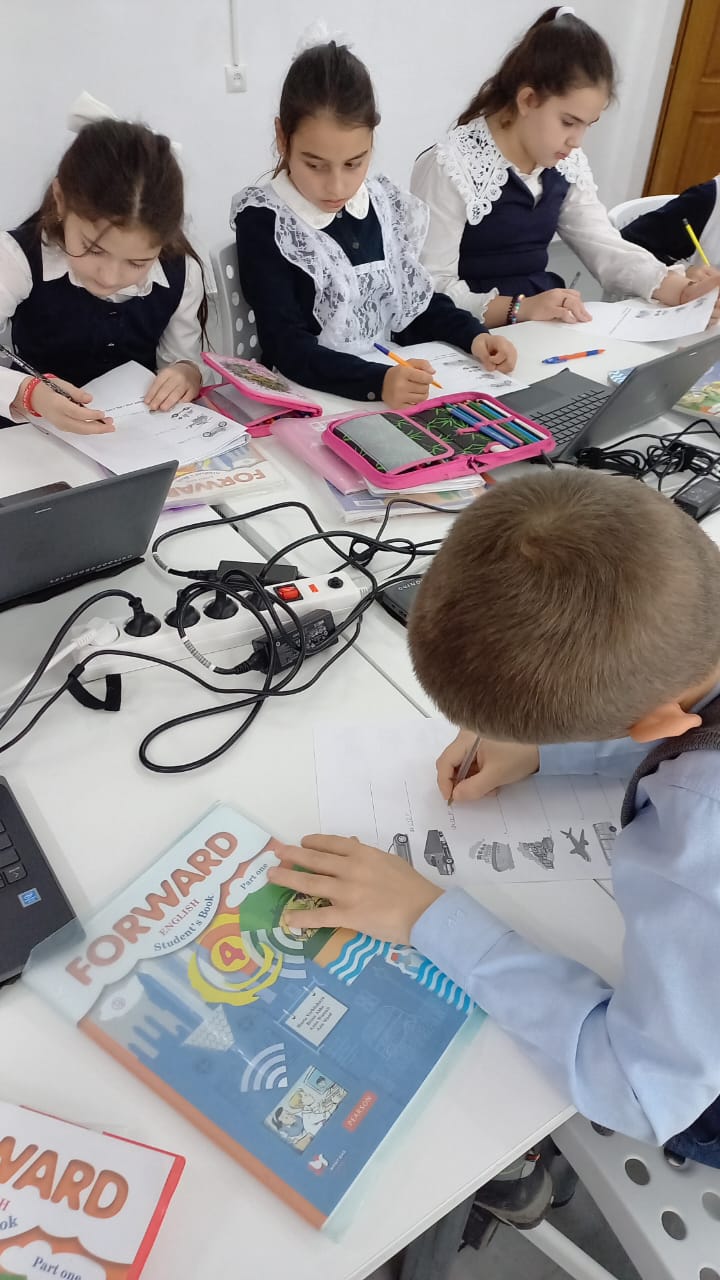 